HausarbeitVoraussetzung für die Zulassung zum Prüfungsteil ‚Präsentation auf Grundlage einer Hausarbeit‘ im Rahmen der Abschlussprüfung im Bildungsgang Realschule Hessen nach §51 und §53 VOBGM (Fassung vom 15. Juni 2015).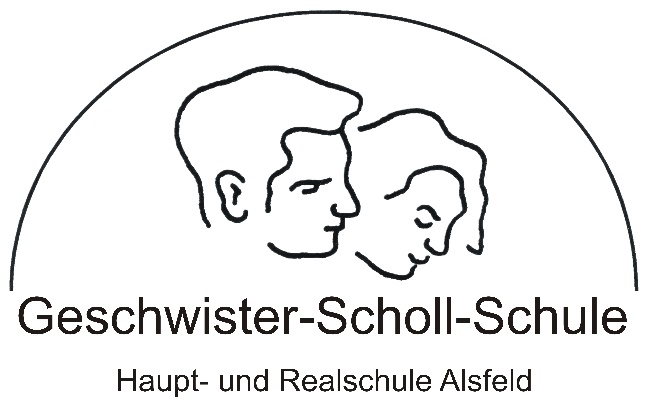 Thema bitte hierFach bitte hierVorgelegt von: Max Mustermann (bitte ändern)!Datum: 01.01.2021 (bitte Abgabedatum eintragen)!Prüfer_in: Herr/Frau Musterlehrkraft!